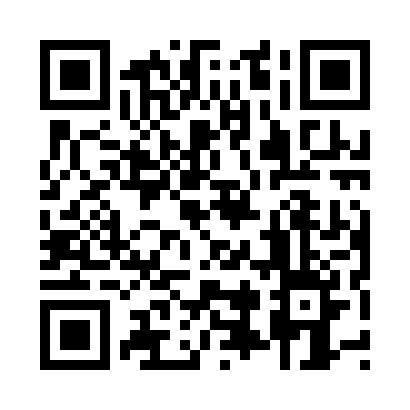 Prayer times for Collie, AustraliaWed 1 May 2024 - Fri 31 May 2024High Latitude Method: NonePrayer Calculation Method: Muslim World LeagueAsar Calculation Method: ShafiPrayer times provided by https://www.salahtimes.comDateDayFajrSunriseDhuhrAsrMaghribIsha1Wed5:256:4912:123:135:356:552Thu5:266:5012:123:125:346:543Fri5:266:5112:123:115:336:534Sat5:276:5212:123:115:326:525Sun5:286:5212:123:105:316:516Mon5:286:5312:123:095:316:517Tue5:296:5412:123:095:306:508Wed5:296:5512:123:085:296:499Thu5:306:5512:123:075:286:4810Fri5:316:5612:123:075:276:4811Sat5:316:5712:123:065:266:4712Sun5:326:5712:123:055:266:4613Mon5:326:5812:123:055:256:4614Tue5:336:5912:123:045:246:4515Wed5:347:0012:123:045:246:4516Thu5:347:0012:123:035:236:4417Fri5:357:0112:123:025:226:4418Sat5:357:0212:123:025:226:4319Sun5:367:0212:123:015:216:4320Mon5:377:0312:123:015:216:4221Tue5:377:0412:123:015:206:4222Wed5:387:0412:123:005:196:4123Thu5:387:0512:123:005:196:4124Fri5:397:0612:122:595:186:4125Sat5:397:0612:122:595:186:4026Sun5:407:0712:122:595:186:4027Mon5:407:0812:132:585:176:4028Tue5:417:0812:132:585:176:3929Wed5:417:0912:132:585:176:3930Thu5:427:1012:132:585:166:3931Fri5:427:1012:132:575:166:39